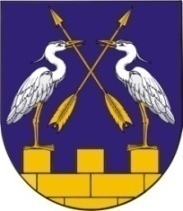        МО АДМИНИСТРАЦИЙЖЕ                              АДМИНИСТРАЦИЯ МО«КОКШАЙСК СЕЛА АДМИНИСТРАЦИЙ»         «КОКШАЙСКОЕ СЕЛЬСКОЕ ПОСЕЛЕНИЕ»ПУНЧАЛЖЕ					ПОСТАНОВЛЕНИЕот 24 сентября  2019 г. №161О внесении изменений и дополнений в постановление от 04.03.2013 № 42 «Об утверждении  административного регламента по предоставлению муниципальной услуги «Перевод жилого помещения в нежилое инежилого в жилое»В соответствии с  Федеральным законом от  27.07..2019 г. № 116-ФЗ «О внесении изменений в Жилищный кодекс Российской Федерации», и экспертным заключением №23/06 Министерства внутренней политики, развития местного самоуправления и юстиции Республики Марий Эл от 10.09.2019 № 01-21/1877,  руководствуясь Уставом муниципального образования  «Кокшайское сельское поселение», Администрация муниципального образования «Кокшайское сельское поселение» ПОСТАНОВЛЯЕТ:1. Внести в постановление от 04.03.2013 № 42 «Об утверждении  административного регламента по предоставлению муниципальной услуги «Перевод жилого помещения в нежилое и нежилого в жилое» (в редакции постановления от 27.04.2016 № 138, от 31.10.2016 №334, от  27.06.2019 №130) (далее – Постановление, Регламент) следующие изменения и дополнения:1)  подпункт 3 пункта 5.1.  Регламента изложить в следующей редакции:  «3) требование у заявителя документов или информации либо осуществления действий, представление или осуществление которых не предусмотрено нормативными правовыми актами Российской Федерации, нормативными правовыми актами Республики Марий Эл, муниципальными правовыми актами для предоставления муниципальной услуги»;2) в подпункте 7 пункта 5.1 Регламента слова «отказ органа, предоставляющего муниципальную услугу» заменить словами «отказ администрации поселения, должностного лица администрации поселения»;3) в пункте 5.2 Регламента слова «руководитель органа, предоставляющего муниципальную услугу» заменить словами «глава администрации поселения»;4) в разделе 5 Регламента  слова «орган, предоставляющий муниципальную услугу» и образованные на их основе слова и словосочетания заменить словами «администрация поселения»; 5) в  подпункте 4 пункта 5.1 и пункте 5.2 Регламента  слова «субъект Российской Федерации» заменить словами «Республика Марий Эл»;6) в пункте 5.10 Регламента  слова «в соответствии с частью 1 настоящей статьи» заменить  словами «в соответствии с пунктом 5.2 настоящего регламента»;7) в подпункте 4 пункта 2.5.1 Регламента после слов «муниципальных услуг» дополнить словами «(далее – Федеральный закон №210-ФЗ)»;8) пункт 1.2 Регламента изложить в следующей редакции:«Заявителями  на получение муниципальной услуги являются собственник соответствующего помещения (за исключением государственных органов и их территориальных органов, органов государственных внебюджетных  фондов и их территориальных органов, органов местного самоуправления) либо их уполномоченные представители, обратившиеся в уполномоченный орган с заявлением о  предоставлении муниципальной услуги, в том числе в порядке установленном статьей 15.1. Федерального закона, выраженным в устной, письменной или электронной форме (далее – заявители).От имени заявителя вправе обращаться за муниципальной услугой из представители, уполномоченные,  в установленном порядке, на представление интересов при предоставлении муниципальной услуги.».9)  пункт 2.6.3 Регламента изложить в следующей редакции:«От заявителя запрещается требовать представления документов и информации или осуществления действий, представление или осуществление которых не предусмотрено нормативными правовыми актами, регулирующими отношения, возникающие в связи с предоставлением государственных и муниципальных услуг.Администрация  поселения не праве требовать представления документов и информации, в том числе подтверждающих внесение заявителем платы за предоставление государственных и муниципальных услуг, которые находятся в распоряжении органов, предоставляющих государственные услуги, органов, предоставляющих муниципальные услуги, иных государственных органов, органов местного самоуправления либо подведомственных государственным органам или органам местного самоуправления организаций, участвующих в предоставлении предусмотренных частью 1 статьи 1  Федерального закона 210-ФЗ государственных и муниципальных услуг, в соответствии с нормативными правовыми актами Российской Федерации, нормативными правовыми актами субъектов Российской Федерации, муниципальными правовыми актами, за исключением документов, включенных в определенный частью 6  статьи 7 Федерального закона 210-ФЗ перечень документов. Заявитель вправе представить указанные документы и информацию в органы, предоставляющие государственные услуги и администрацию поселения  по собственной инициативе.Осуществления  действий,  в  том  числе согласований, необходимых для получения государственных и муниципальных услуг и связанных с обращением в иные государственные органы, органы местного самоуправления, организации, за исключением получения услуг и получения документов и информации, предоставляемых в результате предоставления таких услуг, включенных в перечни, указанные в части 1 статьи 9  Федерального закона 210-ФЗ.Представления документов и информации, отсутствие и (или) недостоверность которых не указывались при первоначальном отказе в приеме документов, необходимых для предоставления государственной или муниципальной услуги, либо в предоставлении государственной или муниципальной услуги, за исключением следующих случаев:а) изменение требований нормативных правовых актов, касающихся предоставления государственной или муниципальной услуги, после первоначальной подачи заявления о предоставлении государственной или муниципальной услуги;б) наличие ошибок в заявлении о предоставлении государственной или муниципальной услуги и документах, поданных заявителем после первоначального отказа в приеме документов, необходимых для предоставления государственной или муниципальной услуги, либо в предоставлении государственной или муниципальной услуги и не включенных в представленный ранее комплект документов;в) истечение срока действия документов или изменение информации после первоначального отказа в приеме документов, необходимых для предоставления государственной или муниципальной услуги, либо в предоставлении государственной или муниципальной услуги;г) выявление документально подтвержденного факта (признаков) ошибочного или противоправного действия (бездействия) должностного лица органа, предоставляющего государственную услугу, или администрации поселения, государственного или муниципального служащего, работника многофункционального центра, работника организации, предусмотренной частью 1.1 статьи 16 Федерального закона 210-ФЗ, при первоначальном отказе в приеме документов, необходимых для предоставления государственной или муниципальной услуги, либо в предоставлении государственной или муниципальной услуги, о чем в письменном виде за подписью руководителя органа, предоставляющего государственную услугу, или органа, предоставляющего муниципальную услугу, руководителя многофункционального центра при первоначальном отказе в приеме документов, необходимых для предоставления государственной или муниципальной услуги, либо руководителя организации, предусмотренной частью 1.1 статьи 16  Федерального закона 210-ФЗ, уведомляется заявитель, а также приносятся извинения за доставленные неудобства;»;10) абзац пятый пункта 2.8.1 Регламента изложить в следующей редакции:«несоответствия проекта переустройства и (или) перепланировки помещения в многоквартирном доме требованиям законодательства.»;11) абзац четвертый  пункта 2.6.3 Регламента перенести в подпункт 3.2.1 раздела 3 Регламента;      12) в п.3.4.2 раздела 3 Регламента  добавить  абзац  2, 3 следующего содержания:«В случае представления заявителем всех необходимых документов, соответствующим перечню, предусмотренному пунктом 2.6 Административного регламента, а также представление по собственной инициативе всех документов согласно перечню, установленному в пункте 2.6.2 Административного регламента, специалист уполномоченного органа осуществляет подготовку и передачу заявления и документов, прилагаемых к нему, в межведомственную комиссию, создаваемую в целях оценки и обследования помещения в целях признания его жилым помещением, жилого помещения пригодным (непригодным) для проживания граждан, а также многоквартирного дома в целях признания его аварийным и подлежащим сносу или реконструкции (далее - комиссия).Оценка и обследование помещения в целях признания его жилым помещением осуществляются комиссией, создаваемой в этих целях, и проводятся на предмет соответствия указанных помещений требованиям и в порядке, установленном в Положении о признании помещения жилым помещением, жилого помещения непригодным для проживания, многоквартирного дома аварийным и подлежащим сносу или реконструкции, садового дома жилым домом и жилого дома садовым домом, утвержденное Постановлением Правительства Российской Федерации от 28 января 2006г. №47 (далее – Положение) и постановлением администрации муниципального образования «Кокшайское сельское поселение» от 12.02.2010г. №17                                         «О межведомственной комиссии по обследованию технического состояния строящихся и эксплуатируемых зданий и сооружений на территории МО "Кокшайское сельское поселение» (в ред. от 15.01.2019г. №5),  в  срок не превышающий 10 календарных дней со дня получения от специалиста уполномоченного органа заявления и документов, прилагаемых к нему.»13) абзац второй п.1.3.1 Регламента изложить в следующей редакции: «Администрация поселения располагается по адресу: Республика Марий Эл, Звениговский район, с. Кокшайск, ул.Кологривова, д.37а».14) в п.1.3.1 Регламента  слова  «Телефон для справок: 6-82-19» заменить на  слова «Телефон для справок : 8(83645)6-80-05».         2.  Настоящее Постановление вступает в силу после  обнародования и подлежит размещению на  официальном сайте Администрации муниципального образования «Звениговский муниципальный район» в информационно-телекоммуникационной сети «Интернет» - www. admzven. ru. Глава  администрации 					П.Н.Николаев